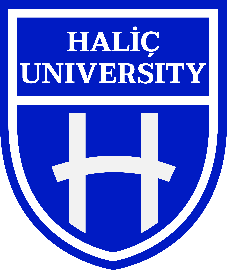 T.C. HALİÇ ÜNİVERSİTESİLİSANSÜSTÜ EĞİTİM ENSTİTÜSÜ      2022/2023 EĞİTİM ÖĞRETİM YILI BAHAR DÖNEMİ ALIMLARIHaliç Üniversitesi Lisansüstü Eğitim Enstitüsü Psikoloji Anabilim Dalı bünyesinde bulunan Psikoloji ve Uygulamalı Psikoloji (tezli + tezsiz) Yüksek Lisans programlarının mülakatına girecek adayların değerlendirmesi yapılmıştır. Ekteki dosyada yer alan adaylar 08.02.2023 Çarşamba günü saat 12:00’de başlayacak olan mülakata katılmaya hak kazanmıştır. Adaylar liste sırasına göre mülakata alınacaktır.Mülakat, online olarak gerçekleştirilecektir. Mülakata giriş linki aşağıda yer almaktadır. 
https://halic-edu-tr.zoom.us/j/99317190598SIRA NOAdayın Adı SoyadıSonuç1Bu***AV***MÜLAKATA GİRMEYE HAK KAZANDI2Ay**Iş**GEL*MÜLAKATA GİRMEYE HAK KAZANDI3Me****MA***MÜLAKATA GİRMEYE HAK KAZANDI4Si***AK***MÜLAKATA GİRMEYE HAK KAZANDI5So****TÜ****MÜLAKATA GİRMEYE HAK KAZANDI6Me****Kü***TA****MÜLAKATA GİRMEYE HAK KAZANDI7Di***Tü**YI****MÜLAKATA GİRMEYE HAK KAZANDI8Gi***ÖZ*****MÜLAKATA GİRMEYE HAK KAZANDI